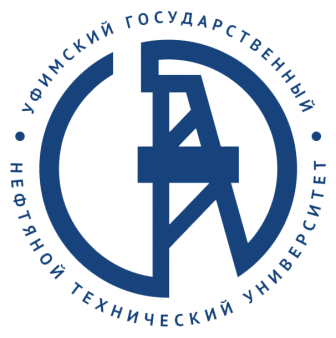 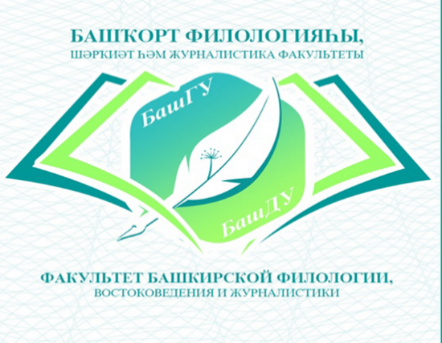 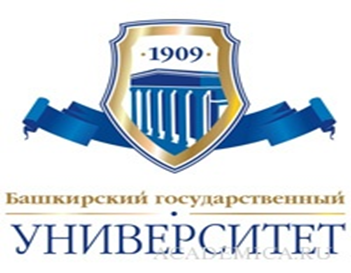 МИНИСТЕРСТВО НАУКИ И ВЫСШЕГО ОБРАЗОВАНИЯ РОССИЙСКОЙ ФЕДЕРАЦИИФГБОУ ВО БАШКИРСКИЙ ГОСУДАРСТВЕННЫЙ УНИВЕРСИТЕТФАКУЛЬТЕТ БАШКИРСКОЙ ФИЛОЛОГИИ, ВОСТОКОВЕДЕНИЯ И ЖУРНАЛИСТИКИ Кафедра русской и сопоставительной филологииФАКУЛЬТЕТ НАУК О ЗЕМЛЕ И ТУРИЗМАКафедра туризма, геоурбанистики и экономической географииФГБОУ ВО УФИМСКИЙ ГОСУДАРСТВЕННЫЙ НЕФТЯНОЙ ТЕХНИЧЕСКИЙ УНИВЕРСИТЕТ Кафедра «Туризм, гостиничный и ресторанный сервис» Центр «ESG - модели роста новых экотерриторий»ВОО Русское географическое общество. Отделение в Республике БашкортостанИНФОРМАЦИОННОЕ ПИСЬМОУважаемые коллеги!Приглашаем Вас принять участие во Всероссийской научно-практической конференции «Инновационные подходы в экскурсоведении на современном этапе развития туристской отрасли»Дата проведения мероприятия: 31 мая 2022 г.Форма проведения: очно-заочнаяОрганизатор конференции: Башкирский государственный университет, факультет башкирской филологии, востоковедения и журналистики, кафедра русской и сопоставительной филологии. ОСНОВНЫЕ НАУЧНЫЕ НАПРАВЛЕНИЯ КОНФЕРЕНЦИИ:1. Современные теоретические и практические аспекты экскурсоведения.2. Проектирование в экскурсоведении.3. Экскурсионная риторика и межкультурная коммуникация.4. Литературное краеведение и историко-культурное наследие Республики Башкортостан.5. Топонимическая система как предмет лингвокультурологического исследования.6. Туризм и устойчивое  развитие новых экотерриторий (Организация экскурсий в экологическом туризме).7. Цифровые технологии в экскурсионной деятельности.8. Маркетинг экскурсионных услуг.Окончание приема статей для публикации в сборнике – 27 мая 2022 г.Оргвзнос за публикацию статьи: 300 рублей. В оплату входит публикация статьи в объеме 3-5 страниц, электронный сборник материалов конференции, электронные дипломы участникам, выступающим на очных секциях.Оплату оргвзноса можно произвести: 1) по данным реквизитам:Получатель: УФК по Республике Башкортостан (Башкирский государственный университет, БашГУ, л/с 20016X60470)ИНН 0274011237 КПП 027401001наименование банка – ОТДЕЛЕНИЕ-НБ РЕСПУБЛИКА БАШКОРТОСТАН БАНКА РОССИИ//УФК по Республике Башкортостан г. УфаРасчетный счет 03214643000000010100Корреспондентский счет 40102810045370000067БИК 018073401 ОКТМО 80701000001 в назначении платежа ОБЯЗАТЕЛЬНО указать:КБК 00000000000000000130 за участие в конференции, тема 765-22, ФИО плательщикаили2) по номеру телефона: 8 9177702519 (получатель ‒ Ахметшина Алла Салаватовна) с обязательным указанием ФИО плательщика – участника конференции.Для участия в работе конференции необходимо до 27 мая 2022 года направить в адрес оргкомитета (E-mail: uralymrb@gmail.com) с указанием темы письма в формате «Конференция по экскурсоведению, ФИО автора» следующие материалы:‒ квитанцию об оплате оргвзноса (реквизиты указаны выше);‒ заявка на участие в конференции (форма прилагается);‒ текст статьи (электронный вариант, в имени файла указать фамилию и инициалы автора).Материалы конференции будут включены в Российский индекс научного цитирования (РИНЦ) с присвоением ISBN, УДК, ББК.Требования к оформлению материаловОбъем материалов до 5 страниц (кегль 11 пт).Формат текста: Word for Windows. Формат страницы: А4 (210х297 мм), ориентация «книжная». Поля: 2,0 см – со всех сторон. Тип – Times New Roman. Междустрочный интервал – одинарный, выравнивание текста – по ширине, абзацный отступ – 1 см. Текст без жестких переносов. Использование графиков, таблиц, схем, рисунков и таблиц с альбомной ориентацией не допускается. Не использовать автонумерацию.Ссылки на источники указываются в квадратных скобках по образцу: [1, с. 77]. Библиография дается в алфавитном порядке, с нумерацией.Оформление заголовка статьи: первая строка – фамилия и инициалы автора(ов) (шрифт 11 пт, полужирный курсив, выравнивание по правому краю); вторая строка – должность, название организации, учреждения (место работы автора) (11 пт, курсив, выравнивание по правому краю); третья строка – название области, города, района (11 пт, курсив, выравнивание по правому краю); четвертая строка – пробел; пятая строка – название статьи (строчными полужирными буквами, 11 пт, выравнивание по центру); шестая строка – пробел;седьмая строка – текст. Образец оформления статьи:Иванов Иван Иванович,Должность, название организации, Название края, области, населенного пунктаНАЗВАНИЕ СТАТЬИТекст статьиЛитература1. Баимов Р. Н. Великие лики и литературные памятники Востока. – Уфа: Гилем, 2005. – 493 с.© И.И. Иванов, 2022В случае значительного несоответствия статьи указанным требованиям оргкомитет оставляет за собой право не включать ее в сборник материалов конференции, а при незначительных недоработках редколлегия может самостоятельно вносить технические изменения. Все вышеуказанное относится только к оформлению статей, за содержание публикации редколлегия ответственности не несет, все материалы будут воспроизводиться в точном соответствии с оригиналами. Статьи, не соответствующие тематике конференции, будут отклонены.По интересующим Вас вопросам просим обращаться по телефону: 8 (347) 272-74-63, +7 996 580 96 23. Ахметшина Алла Салаватовна ЗАЯВКА УЧАСТНИКАОргкомитет конференции будет благодарен Вам за распространение данной информации среди научной, педагогической, творческой общественности, а также среди студентов, аспирантов и магистрантов.Фамилия, имя, отчество автора (полностью)Место работы: город, наименование вуза без сокращения, должностьТелефон для связи (указать код региона, города); тел. мобильныйE-mail Тема доклада (название статьи)Название секции